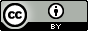 History of Education in Latin America - HIstELAThis work is licensed under a Creative Commons — Attribution 4.0 International — CC BY 4.0 Title of your article in the vernacularTitle of your article in EnglishAuthor Name Orcid: 0000-0003-0000-0000Department, University, City, Country, Email: nome@gmail.comAuthor Name Second Orcid: 0000-0002-0000-0000Department, University, City, Country, Email: nome@gmail.comDOI: 10.21680/2596-0113.2024v7n1IDxxxxxxCitation: Sobrenome, Nome Autor; Sobrenome, Nome Coautor. (2023). Título do artigo. History of Education in Latin America - HistELA, 7(1). Recuperado de https://periodicos.ufrn.br/histela/article/view/xxxxxCompeting interests: The author has declared that no competing interests exist.Editor: Received: 00/00/2024Approved: 00/00/2024OOPEN ACCESSAbstractAbstract of the article in vernacular language. Abstract with a maximum of 10 lines containing: objective, old, theoretical referential, results and discussion and final considerations. If the article has already been submitted in English, the same must be done in Portuguese or Spanish.Keywords: At most 5 keywords. Separated per point. Example.AbstractAbstract of the article in English. Abstract with a maximum of 10 lines containing: objective, old, theoretical referential, results and discussion and final considerations. If the article has already been submitted in English, the same must be done in Portuguese or Spanish.Keywords: At most 5 keywords. Separated per point. Example.Title the section The sections should be written in Arial font size 12. The minimum text size is 25,000 characters with space and a maximum of 50,000 characters with space. As seções devem ser escritas em letra Arial, tamanho 12. O tamanho mínimo do texto é de 25 mil caracteres com espaço e o máximo 50 mil caracteres com espaço. The sections should be written in Arial font size 12. The minimum text size is 25,000 characters with space and a maximum of 50,000 characters with space. As seções devem ser escritas em letra Arial, tamanho 12. O tamanho mínimo do texto é de 25 mil caracteres com espaço e o máximo 50 mil caracteres com espaço. Title the section The sections should be written in Arial font size 12. The minimum text size is 25,000 characters with space and a maximum of 50,000 characters with space. As seções devem ser escritas em letra Arial, tamanho 12. O tamanho mínimo do texto é de 25 mil caracteres com espaço e o máximo 50 mil caracteres com espaço.Citações com mais de 3 linhas em recuo de 1 cm, corpo 11. Quotes with more than 3 lines should be indented by 1 cm, body 11. Citações com mais de 3 linhas em recuo de 1 cm, corpo 11. Quotes with more than 3 lines should be indented by 1 cm, body 11. Citações com mais de 3 linhas em recuo de 1 cm, corpo 11. Quotes with more than 3 lines should be indented by 1 cm, body 11. Citações com mais de 3 linhas em recuo de 1 cm, corpo 11. Quotes with more than 3 lines should be indented by 1 cm, body 11Use of pictures, tables and picturesThe same image rules apply to tables and tables. The font size should be 12. See Example:Table 1: Apresentação de Grupos de PesquisaSource: Elaboração dos autores.The sections should be written in Arial font size 12. The minimum text size is 25,000 characters with space and a maximum of 50,000 characters with space. As seções devem ser escritas em letra Arial, tamanho 12. O tamanho mínimo do texto é de 25 mil caracteres com espaço e o máximo 50 mil caracteres com espaço.ConclusionsThe sections should be written in Arial font size 12. The minimum text size is 25,000 characters with space and a maximum of 50,000 characters with space. As seções devem ser escritas em letra Arial, tamanho 12. O tamanho mínimo do texto é de 25 mil caracteres com espaço e o máximo 50 mil caracteres com espaço.NotaGrupos de pesquisaLíderGrupo Interdisciplinar Maria João CardosoGrupo Ensino José Maria Oliveira